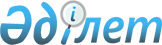 Об утверждении Положения о порядке и условиях предоставления государственным служащим, нуждающимся в улучшении жилищных условий, земельных участков для индивидуального жилищного строительстваПостановление Правительства Республики Казахстан от 7 июня 1996 г. N 720      В соответствии с пунктом 2 статьи 24 Закона Республики Казахстан от 23 июля 1999 года "О государственной службе" Правительство Республики Казахстан постановляет: <*> 

      Сноска. В преамбулу внесены изменения - постановлением Правительства РК от 29 сентября 2005 г. N 964 . 

      1. Утвердить прилагаемое Положение о порядке и условиях предоставления государственным служащим, нуждающимся в улучшении жилищных условий, земельных участков для индивидуального жилищного строительства. 

      2. Акимам областей и городов Акмолы и Алматы обеспечить резервирование территории под строительство индивидуальных жилых домов для государственных служащих, нуждающихся в улучшении жилищных условий, из общего массива земель, предусмотренных под индивидуальное жилищное строительство. 

     Заместитель 

  Премьер-Министра 

Республики Казахстан 

                                          УТВЕРЖДЕНО 

                                 постановлением Правительства 

                                     Республики Казахстан 

                                   от 7 июня 1996 г. N 720  

П О Л О Ж Е Н И Е 

о порядке и условиях предоставления государственным 

служащим, нуждающимся в улучшении жилищных 

условий, земельных участков для индивидуального 

жилищного строительства 

      1. Настоящее Положение устанавливает порядок и условия предоставления земельных участков под индивидуальное жилищное строительство для государственных служащих, нуждающихся в улучшении жилищных условий. 



      2. Территория, резервируемая под индивидуальное жилищное строительство, намечаемая для выделения государственным служащим, определяется на основе соответствующей градостроительной документации, как правило, единым массивом. 

      Предоставление земельных участков для индивидуального жилищного строительства государственным служащим осуществляется в приоритетном порядке. 



      3. Для индивидуального жилищного строительства государственным служащим, нуждающимся в улучшении жилищных условий, земельный участок предоставляется в размере 0,10 га бесплатно. 

      Предоставление земельного участка, размеры которого превышают установленную норму, осуществляется на общих основаниях в соответствии с действующим законодательством. <*> 

      Сноска. В пункт 3 внесены изменения - постановлением Правительства РК от 29 сентября 2005 г. N 964 . 



      4. Для получения земельного участка государственный служащий подает заявление в соответствующий местный исполнительный орган или в государственный орган, в аппарате которого служащий осуществляет профессиональную деятельность. 

      В последнем случае государственный орган для получения земельного участка направляет ходатайство в соответствующий местный исполнительный орган. 

      К заявлению и ходатайству прилагаются: 

      справка о наличии или отсутствии у государственного служащего земельных участков, права на которые были предоставлены для индивидуального жилищного строительства (выдается в 7-дневный срок районным (городским) комитетом но земельным отношениям и землеустройству);

      справка о наличии или отсутствии у государственного служащего частного домостроения (выдается в 7-дневный срок органом, осуществляющим регистрацию недвижимости).

      В заявлении государственного служащего отражаются:

      фамилия, имя, отчество;

      место постоянного жительства;

      желательное место расположения испрашиваемого земельного участка (населенный пункт и его район, улица, номер квартала и другое);

      испрашиваемый размер земельного участка;

      сведения о наличии земельных участков, права на которые были предоставлены для индивидуального жилищного строительства не по месту постоянного жительства индивидуального застройщика (адрес нахождения и размеры земельных участков, наименование органа, предоставившего эти участки, дата и номер решения).



      5. Аким соответствующей административно-территориальной единицы направляет заявление или ходатайство территориальному органу по земельным отношениям и землеустройству для подготовки проекта решения по данному вопросу. 

      Проект решения о предоставлении земельного участка должен содержать: 

      фамилию, имя, отчество и место работы государственного служащего; 

      целевое назначение земельного участка; 

      площадь земельного участка и описание его местоположения (населенный пункт и его район, улица, номер квартала и т. д.); 

      наименование государственного землепользователя, у которого производится изъятие земельного участка; 

      обязательства местного исполнительного органа в части сноса (переноса) находящейся на отводимом участке недвижимости; 

      условия сохранения зеленых насаждений, подземных коммуникаций и сооружений по благоустройству; 

      прочие условия. 



      6. Проект решения акима о предоставлении земельного участка согласовывается (в виде заключения) с государственным землепользователем, у которого намечается изъятие земельного участка, территориальным органом по земельным отношениям и землеустройству, местными органами экологии и биоресурсов, архитектуры и градостроительства, санитарно-эпидемиологической службы, пожарной охраны (при необходимости - с другими организациями и учреждениями, интересы которых затрагиваются намечаемым отводом земель) и вносится на утверждение акиму соответствующей административно-территориальной единицы. 



      7. Аким соответствующей административно-территориальной единицы в 10-дневный срок принимает решение по предоставлению государственному служащему земельного участка. 

      В случае отказа в предоставлении земельного участка государственному служащему вручается уведомление с обоснованием причин отказа.



      8. Решение акима соответствующей административно- территориальной единицы о предоставлении земельного участка государственному служащему для индивидуального жилищного строительства является основанием для составления землеустроительного дела по установлению границ земельного участка и оформлению соответствующих документов на земельный участок. 



      9. Все документы и сведения, необходимые государственному служащему для получения участка под индивидуальное жилищное строительство, а также изготовление и выдача акта на право собственности на земельный участок осуществляются бесплатно. 
					© 2012. РГП на ПХВ «Институт законодательства и правовой информации Республики Казахстан» Министерства юстиции Республики Казахстан
				